Total number of marks: 13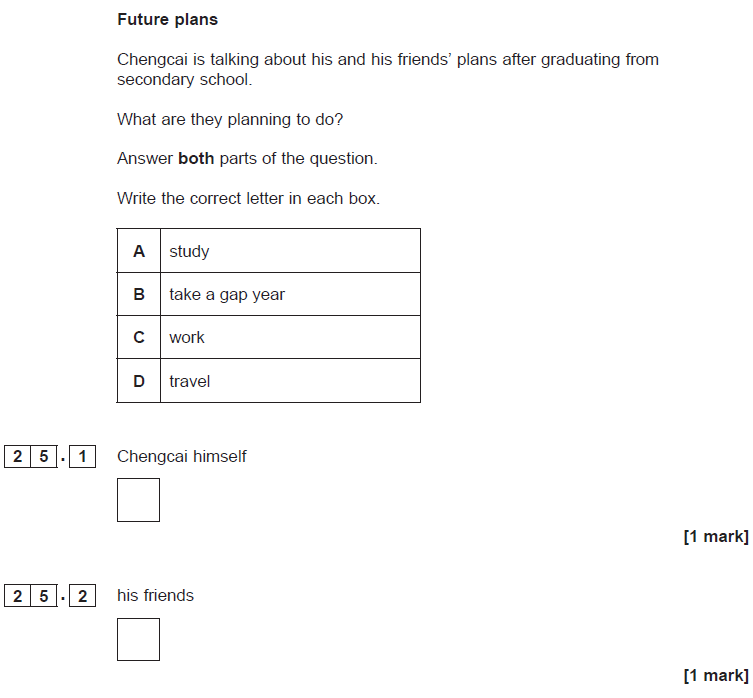 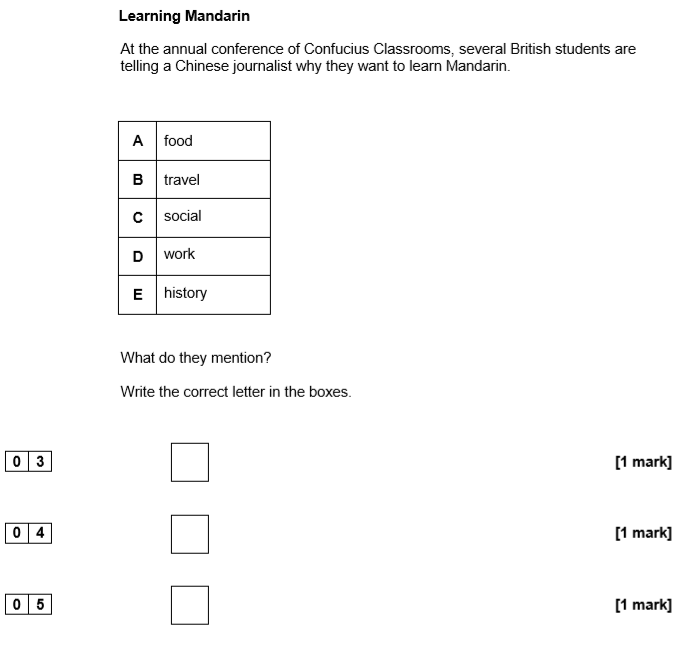 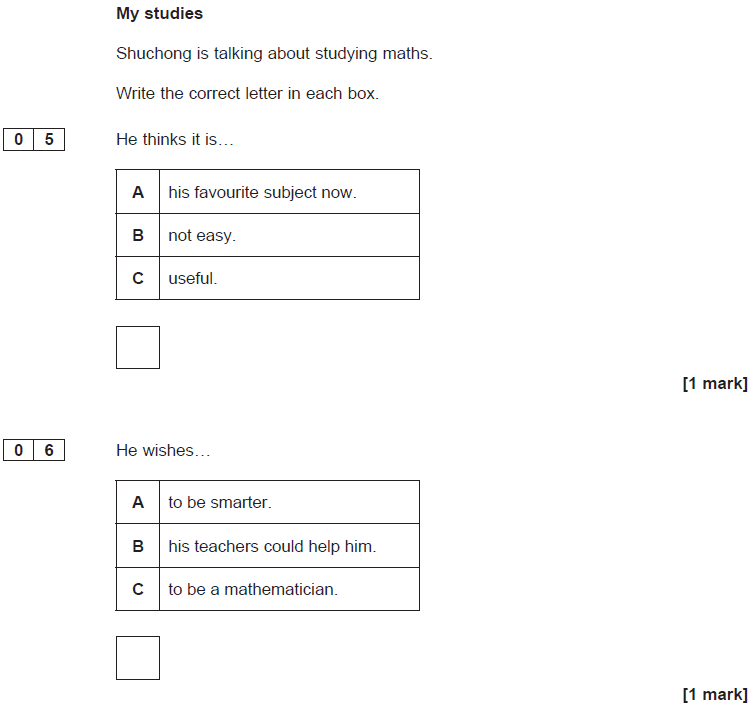 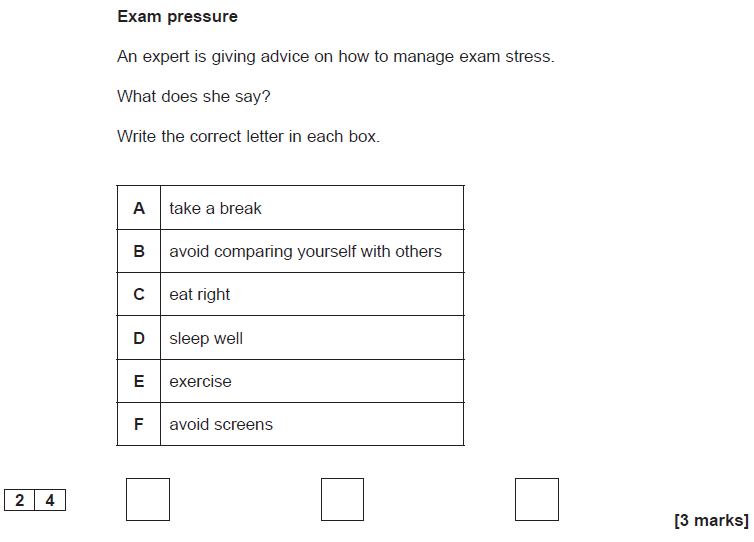 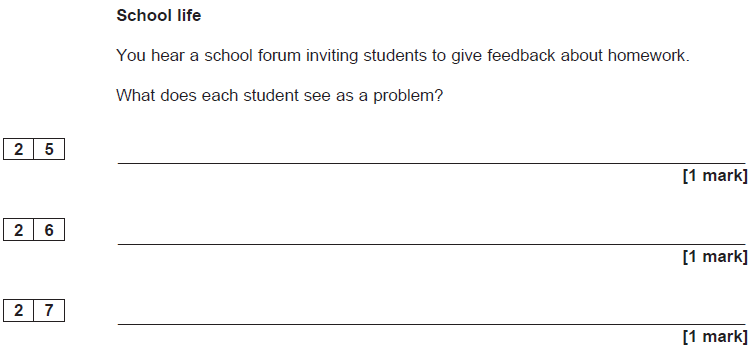 GCSECHINESE (MANDARIN)Listening Higher Tier Theme 3 Current and future study and employment